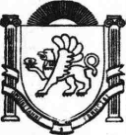 АДМИНИСТРАЦИЯЗыбинского сельского поселенияБелогорского районаРеспублики КрымПОСТАНОВЛЕНИЕ   08 ноября 2021 				с.Зыбины				№  178Об отмене постановления администрации Зыбинского сельского поселения от 27.07.2016 № 97 «Об утверждении административногорегламента по предоставлению муниципальной услуги «Выдача выкопировки из генерального плана, из Плана раздела земель КСП им.Кирова на земельные доли (паи)на территории Зыбинского сельского поселения на земельные участки»Руководствуясь Федеральным законом от 27.07.2010 № 210-ФЗ “Об организации предоставления государственных и муниципальных услуг”, в соответствии с Федеральным законом от 06.10.2003 № 131-ФЗ “Об общих принципах организации местного самоуправления в Российской Федерации”, Уставом Зыбинского сельского поселения, администрация Зыбинского сельского поселенияПОСТАНОВЛЯЕТ:1. Отменить постановление администрации Зыбинского сельского поселения от 27.07.2016 № 97 «Об утверждении административного  регламента по предоставлению муниципальной услуги «Выдача  выкопировкииз генерального плана, из Плана раздела земель КСП им.Кирова на земельные доли (паи)на территории Зыбинского сельского поселения на земельные участки»2. Настоящее постановление подлежит обнародованию на сайте Зыбинского сельского поселения (зыбинское-сп.рф.), а также на информационном стенде Зыбинского сельского совета, расположенного по адресу Республика Крым, Белогорский район, с. Зыбины, ул. Кирова, д.13.).3. Контроль за исполнением настоящего постановления оставляю за собой.Председатель сельского совета-глава администрации Зыбинского сельского поселения                         						Т.А. Книжник 